國立中央大學英美語文學系碩士班考試入學複試通知書說明：報到地點：文學院二館三樓C2-337室(請參考背面附件中央大學平面圖)複試地點： 閱讀短文：文學院二館四樓C2-437室   口    試：文學院二館四樓C2-409室   考生/家長休息室：文學院二館一樓C2-114室複試日期：113年3月8日（星期五）
 複試分組時間表：*口試實際結束時間視當天應考人數而定注意事項：本校網路報名系統開放考生查詢各科考試成績。如欲申請複查，詳見網路報名系統說明。初試成績複查申請日期: 113年3月1日至3月7日。未按照排定時間辦理報到者，複試成績以零分計算。閱讀與討論的短文由每一組第一位同學抽籤決定，若第一位同學未報到，則由第二位抽籤，依此類推。閱讀短文時可以在短文題目卷上書寫筆記和使用字典(限紙本)。 複試方式：英文短文閱讀與討論考前半小時個別準備討論用的短文。在指定的口試時間內全組同學就該短文發表意見與討論。考生應攜帶物品：初試准考證身份證文具用品、字典(限紙本)聯絡人：國立中央大學英美語文學系葉助教電  話：03-427-3763(專線)   傳真：03-426-3027國立中央大學英美語文學系碩士班考試入學招生委員會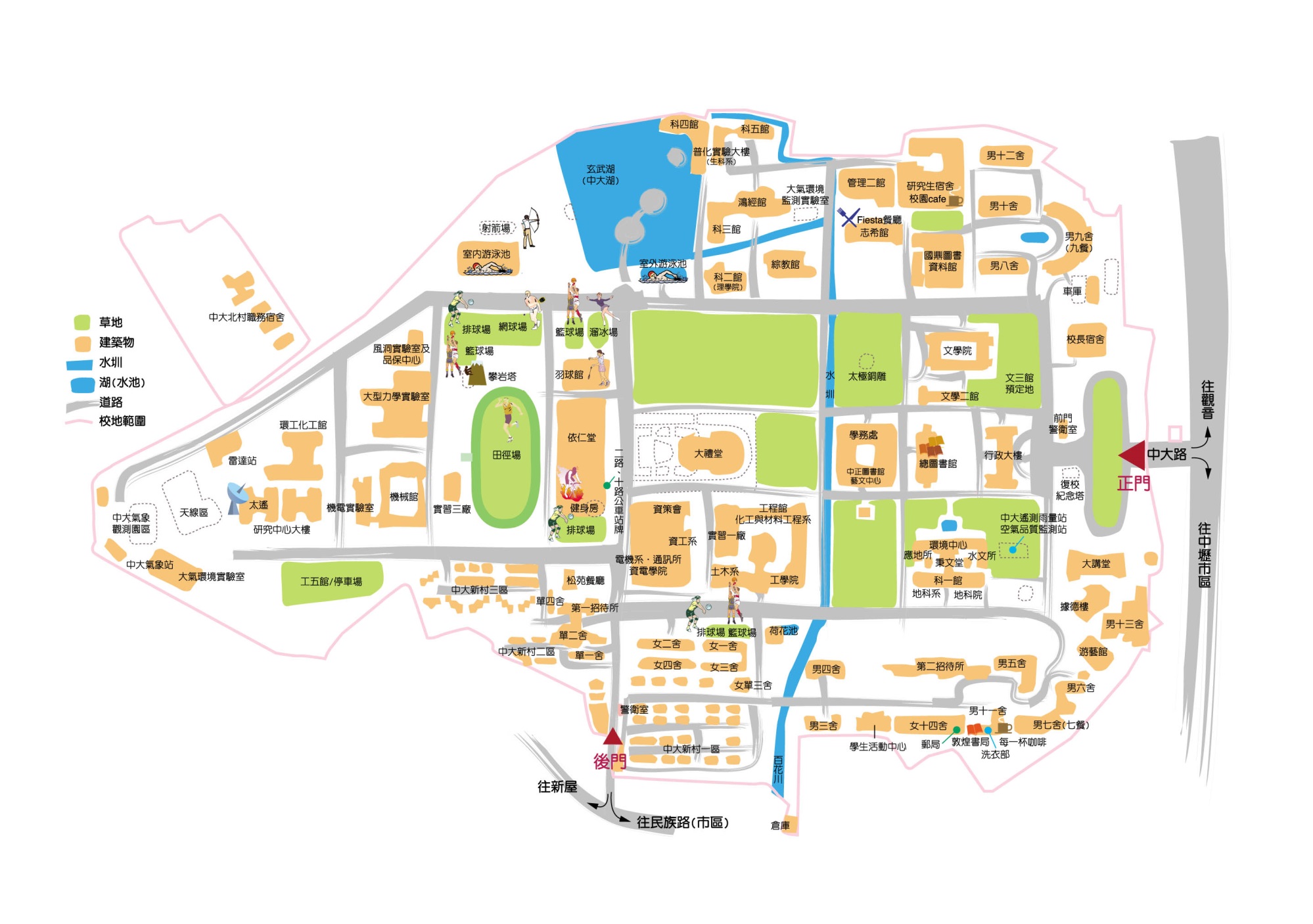 組別一二報到時間09:45~09:5510:15~10:25閱讀短文10:00~10:3010:30~11:00口試時間*10:30~10:5411:00~11:24准考證號碼802010001802010002802010004802010005802010006802010007802010008802010010